Буклеты и памятки для родителей по безопасности дорожного движения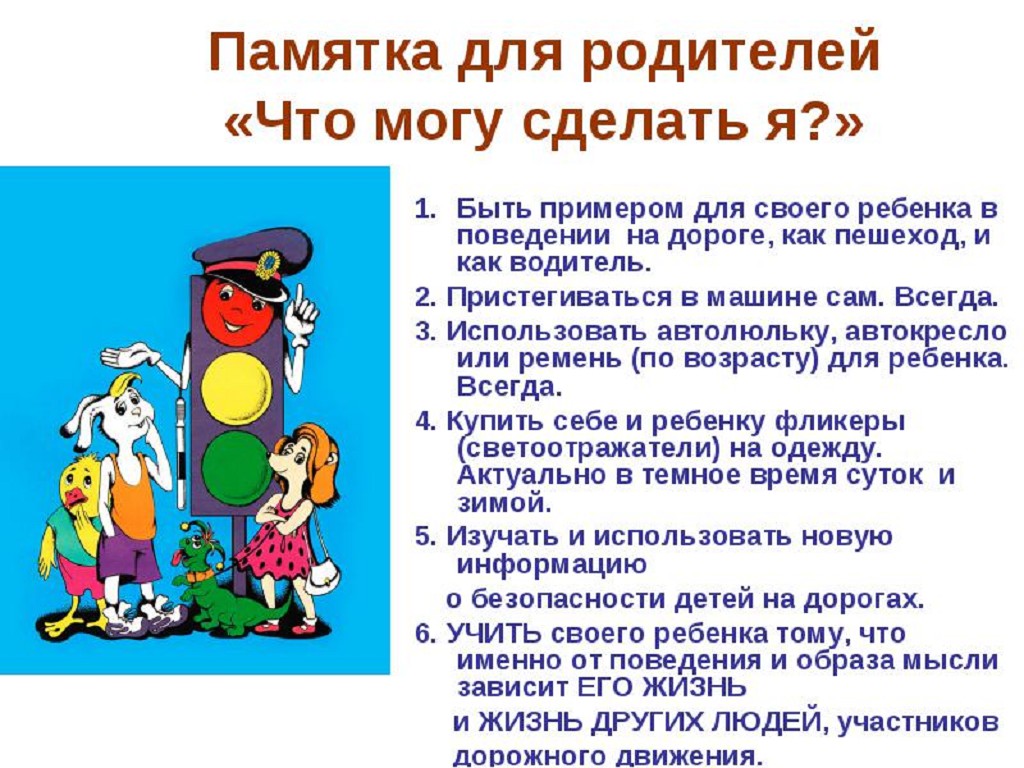 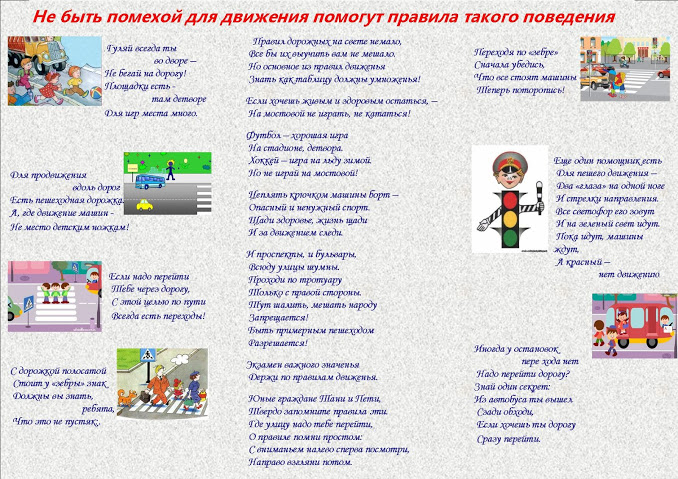 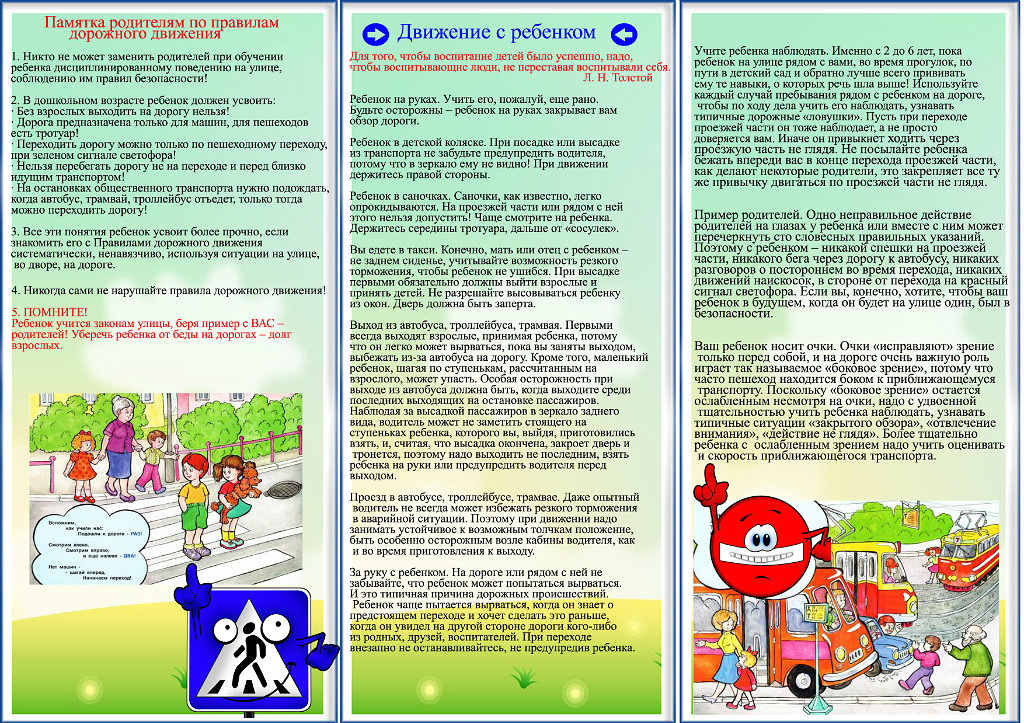 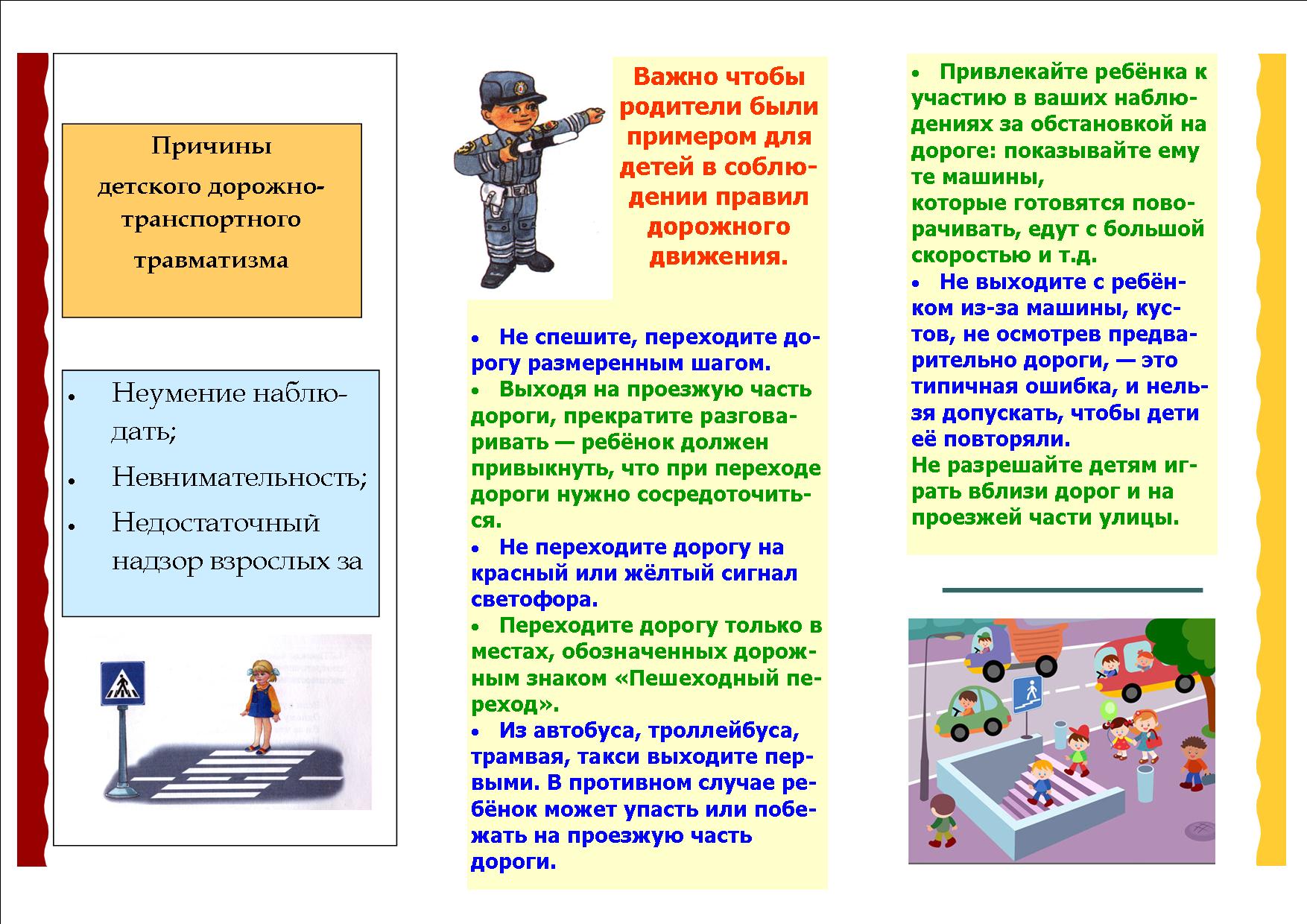 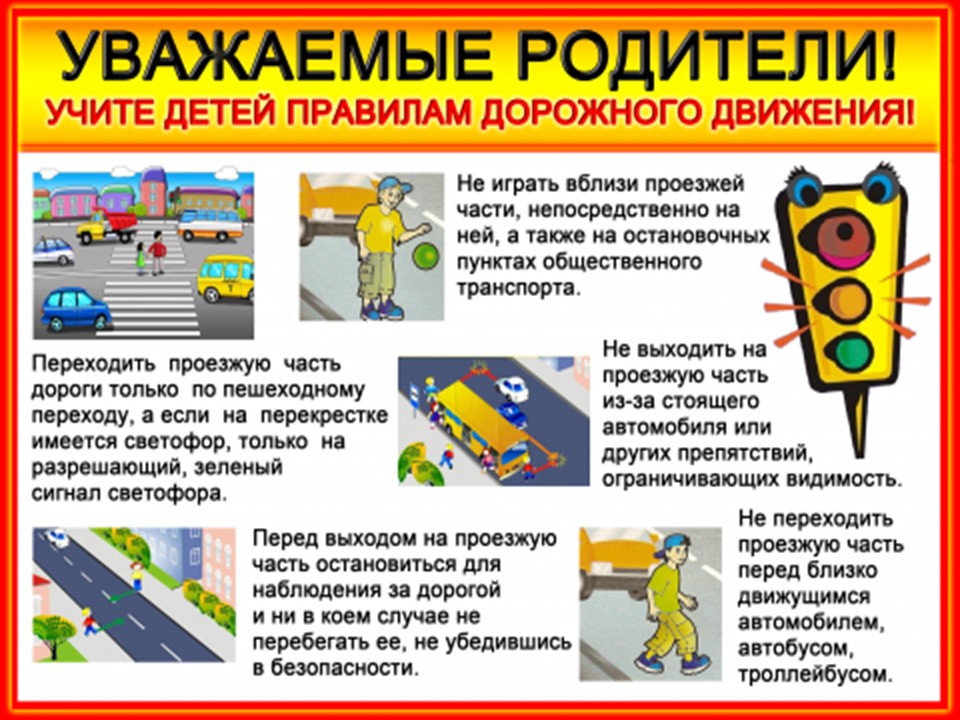 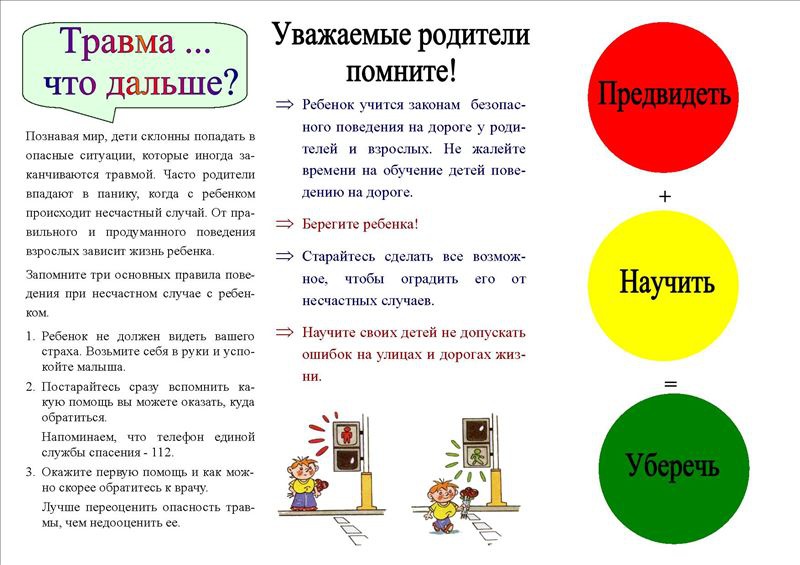 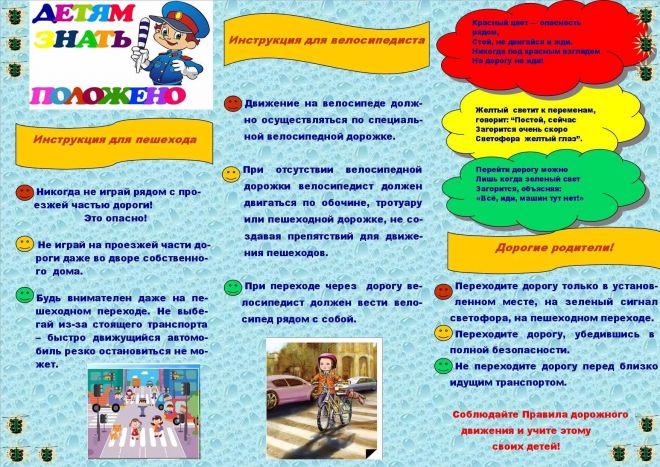 